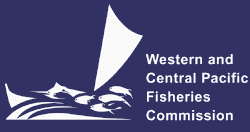 SCIENTIFIC COMMITTEEFIFTEENTH REGULAR SESSIONPohnpei, Federated States of Micronesia12 – 20 August 2019PROVISIONAL THEME AGENDAWCPFC-SC15-2019/03-Theme Agenda (Rev.02-31July)DATA AND STATISTICS THEMEData gapsData gaps of the CommissionSPC-OFP will present the data gaps paper. SC15 will consider, comment, and where relevant, recommend actions on how to address any identified data gaps, including the differences in the coverage of longline observer data in the data holdings of the Commission and updates on potential use of cannery receipt data for the work of the WCPFC.Species composition of purse-seine catches (Project 60)SC15 will review the progress of Project 60 (Collection and evaluation of purse-seine species composition data) towards the two-year work plan agreed at SC14.  In particular, SC15 will review proposed changes to the methodology currently used to estimate purse seine species compositions.Project 90 (Better size data (length and weight) for scientific analyses) The Commission endorsed a funding support to Project 90 for 2019 – 2021. SC15 will consider the progress of Project 90 and provide any comments or recommendations to the Commission. Project 93 (Review of the Commission’s data needs and collection programmes).SC15 will consider the progress of Project 93 and provide any comments or recommendations to the Commission.Regional Observer ProgrammeSC15 will consider any issues related to ROP and provided recommendations to the Commission as needed. Electronic Reporting and Electronic MonitoringSC15 may review any updated findings or information E-reporting and E-monitoring issues. Economic dataSC15 may consider issues relating to the development of guidelines for the voluntary provision of economic data by CCMs to the Commission including draft guidelines prepared by Fiji as noted at SC14 (Paragraph 118, SC14 Summary Report).Comprehensive review of Commission reporting requirementsIn adopting CMM 2018-07, the Commission committed to a multi-year workplan of tasks to enhance the Compliance Monitoring Scheme (CMS), with the aim of making it more efficient and effective by streamlining processes.  The Secretariat is expected to provide an update to SC15 on the 2019 CMS-related future work task related to “a comprehensive review of all the Commission’s reporting requirements, with recommendations to remove duplicative reporting as well as ensure the Commission’s data and information needs are met”.  SC15 will consider the report on progress and provide any comments or recommendations to the Commission.DATA AND STATISTICS THEME PAPERSSTOCK ASSESSMENT THEMEImprovement of MULTIFAN-CL software Work to improve the MULTIFAN-CL software is ongoing. SC15 may review any updates of the software and provide comments and/or recommendations as needed.SA-IP-02 Developments in the MULTIFAN-CL software 2018-2019WCPO tunasSA-IP-01 Report from the SPC Pre-assessment Workshop, Noumea, April 2019SA-IP-03 Stock structure considerationsSA-IP-13 Connectivity of tuna and billfish species targeted by the Australian Eastern Tuna and Billfish Fishery with the broader Western Pacific OceanSA-IP-15 Population Structure and Connectivity of Tropical Tuna Species across the Indo-Pacific Ocean RegionWCPO bigeye tuna (Thunnus obesus)Research and informationProject 94 (Workshop on yellowfin and bigeye tuna age and growth)SC15 will review a workshop report on annual and daily ageing approaches between WCPFC and IATTC as an output of Project 94. SA-WP-02 Project 94 - Workshop on yellowfin and bigeye age and growthSA-IP-19 Report of the Workshop on Age and Growth of Bigeye and Yellowfin Tunas in the Pacific OceanUpdate of bigeye tuna stock assessment information The last bigeye tuna stock assessment was conducted in 2017 and updated in 2018. SC15 will review information on indicators for WCPO bigeye tuna stock status.Subject to final arrangement with Agenda 5.3.1, SC15 will review the likely outcomes of CMM 2018-01 for bigeye tuna as recommended in Paragraph 494 of the SC14 Summary Report.494.    As requested in the Harvest Strategy Work Plan, as updated by WCPFC14, SC14 reviewed information on the likely outcomes of the revised tropical tuna measure (CMM 2017-01) in relation to bigeye tuna (SC14-MI-WP-08a; detailed analysis of the projections of BET is provided in Section 4.1.1.2 of this report). SC14 noted that outcomes are strongly influenced by the assumed future recruitment levels and the time period of the projections. SC14 recommended that the working paper be forwarded to WCPFC15. SC14 noted that projection analyses such as those detailed in the working paper should be presented in conjunction with the stock assessment results in future SC meetings. SA-WP-01 A compendium of fisheries indicators for tuna stocksProvision of scientific informationSC15 will provide agreed text for the following:Stock status and trends Management advice and implications WCPO yellowfin tuna (Thunnus albacares)Research and informationProject 82 (Yellowfin tuna age and growth)SC15 will review a project report for the provision of robust age and growth estimates for yellowfin tuna in the WCPO to inform future stock assessments and related analyses, and provide advice and recommendations as needed.SA-WP-03 Analysis of age and growth of yellowfin tuna in the Pacific: Project 82Update of yellowfin tuna stock assessment informationThe last yellowfin tuna stock assessment was conducted in 2017. SC15 will review information on indicators for WCPO yellowfin tuna stock status.SA-WP-01 A compendium of fisheries indicators for tuna stocksProvision of scientific informationSC15 will provide agreed text for the following:Status and trends Management advice and implications WCPO skipjack tuna (Katsuwonus pelamis)Research and informationReview of 2019 skipjack tuna stock assessmentSC15 will review the results of the 2019 skipjack tuna stock assessment, including CPUE analysis, retrospective analysis, methodology, etc. SC15 will consider new findings, suggestions, and any future research needs including budget implications, and provide management recommendations to the Commission.SA-WP-04 Simulation analysis of pole and line CPUE standardization approaches for skipjack tuna in the WCPOSA-WP-14 Standardized catch per unit effort (CPUE) of skipjack tuna of the Japanese pole-and-line fisheries in the WCPO from 1972 to 2018SA-WP-10 Reproductive traits of female skipjack tuna Katsuwonus pelamis in the western central Pacific Ocean (WCPO)SA-WP-12 Evaluation of changes in model settings focusing on the reproductive parameter in the reference case model of the 2016 skipjack stock assessmentSA-WP-11 A conceptual model of skipjack tuna in the western and central Pacific Ocean (WCPO) for the spatial structure configurationSA-WP-05 Stock assessment of skipjack tuna in the WCPOSA-IP-04 Background analyses for the 2019 stock assessment of skipjack tunaSA-IP-05 Standardized CPUE for skipjack tuna Katsuwonus pelamis from the Papua New Guinea archipelagic purse seine fisherySA-IP-06 Tag seeding analysisSA-IP-08 Relative abundance of skipjack for the purse seine fishery operating in the Philippines Moro Gulf (Region 12) and High Seas Pocket #1SA-IP-09 Fisheries structures for the 2019 stock assessment of skipjack tunaSA-IP-10 Impacts of distribution of adult skipjack in tropical areas on the abundance of recruited juveniles in the water around Japan inferred from the framework of Individual Based Model with Dynamic Energy Budget Model.SA-IP-11 Quarterly catch data of skipjack caught by coastal troll and coastal pole-and-line fisheries in the Japanese coastal watersSA-IP-12 Overview of historical skipjack length and weight data collected by the Japanese pole-and-line fisheries both of commercial and Research vessel (R/V) from 1953 to 2017Provision of scientific informationSC15 will provide agreed text for the following:Status and trends Management advice and implications South Pacific albacore tuna (Thunnus alalunga)Research and informationUpdate of South Pacific albacore tuna stock assessment informationThe last SP albacore tuna stock assessment was conducted in 2018. SC15 will review information on indicators for WCPO SP albacore tuna stock status.Trends in the South Pacific albacore longline and troll fisheries Following the request by Te Vaka Moana at TCC7 (Paragraph 20, TCC7 Summary Report), the Secretariat prepared a paper WCPFC8-2011-IP/04 (South Pacific albacore fishery). Several CCMs at WCPFC8 asked that this type of reporting be continued (Paragraph 422). Other papers in early stage include WCPFC10-2013-IP02 and SC10-SA-WP-07. SC15 may review the recent status and trends in the South Pacific albacore fishery and provide comments and/or recommendations as needed.There will be one (1) presentation based on both SA-WP-01 & SA-WP-08SA-WP-01 A compendium of fisheries indicators for tuna stocksSA-WP-08 Recent trends in the south Pacific albacore fisherySA-WP-08a Excel: SPA vessel number latitude flag SA-WP-08b Excel: SPA catch proportion latitude flagProvision of scientific informationSC15 will provide agreed text for the following:Status and trends Management advice and implications Northern stocks Annex I of the Commission’s Rules of Procedure defines ‘northern stocks’ to be ‘stocks which occur mostly in the area north of 20° north parallel’ and currently are ‘northern Pacific bluefin, northern albacore and the northern stock of swordfish’.  According to the MOU between WCPFC and ISC, the ISC’s scientific information and advice will be presented at the annual meetings of the Scientific Committee.The ISC Chair, or his designate, will be invited to brief SC15 on the activities of ISC since SC14, including the ISC’s 2019 stock assessments and future plans.North Pacific albacore (Thunnus alalunga) Pacific bluefin tuna (Thunnus orientalis) SA-IP-20 Report of the Pacific Bluefin Tuna Working Group Intersessional Workshop (ISC19 – ANNEX 08)North Pacific swordfish (Xiphias gladius)As there are no new information available to update stock status and management advice for northern stocks, previous information on stock status and management advice for these species will be maintained.WCPO sharks Oceanic whitetip shark (Carcharhinus longimanus)Research and informationOceanic whitetip shark stock assessmentSC15 will review the 2019 oceanic whitetip shark stock assessment, and provide comments/recommendations to the Commission, as required.SA-WP-06 Stock assessment of WCPO oceanic whitetip sharkSA-IP-17 Background analyses for the 2019 WCPO oceanic whitetip shark stock assessmentProject 92 (Testing the performance of alternative stock assessments approaches for oceanic whitetip shark)SC15 will review the results of Project 92 (partially funded by ABNJ) and provide comments, guidelines or recommendations for future shark research. SA-WP-13 Oceanic whitetip alternative assessment methodsProvision of scientific informationSC15 will provide agreed text for the following:Status and trends Management advice and implications Silky shark (Carcharhinus falciformis)South Pacific blue shark (Prionace glauca) SA-IP-14 Data preparation for Southeast Pacific blue and shortfin mako sharksNorth Pacific blue shark (Prionace glauca)North Pacific shortfin mako (Isurus oxyrinchus)Pacific bigeye thresher shark (Alopias superciliosus)Porbeagle shark (Lamna nasus)whale shark (Rhincodon typus)As there are no new information available to update stock status and management advice for the seven shark species above, previous information on stock status and management advice for these species will be maintained.However, SC15 will note that an ABNJ-funded research on Southeast Pacific data preparation to support blue and shortfin mako assessments (assigned as Project 96) is on-going for future stock assessments.WCPO billfishesSouth Pacific swordfish (Xiphias gladius) Research and informationThe last South Pacific swordfish stock assessment was conducted in 2017. SC15 will review any updated information or proposals to strengthen CMM 2009-03 (CMM for Swordfish) to improve management of the South Pacific swordfish, if available.Provision of scientific informationSC15 will provide agreed text for the following:Status and trends Management advice and implications Southwest Pacific striped marlin (Kajikia audax)Research and informationSC15 will review the results of the 2019 Southwest Pacific striped marlin stock assessment. SC15 will consider new findings, suggestions, and any future research needs including budget implications, and provide management recommendations to the Commission, including any advice for possible revision of CMM 2006-04 (CMM for striped marlin in the Southwest Pacific).SA-WP-07 Stock assessment of SW Pacific striped marlin in the WCPOSA-IP-07 Background analyses for the 2019 stock assessment of SW Pacific striped marlinSA-IP-16 Characterisation and catch per unit effort of striped marlin in New ZealandSA-IP-18 Preliminary ageing of striped marlin in the southwest Pacific using otolithsProvision of scientific informationSC15 will provide agreed text for the following:Status and trends Management advice and implications North Pacific striped marlin (Kajikia audax)Research and informationSC15 will review the ISC’s 2019 North Pacific striped marlin stock assessment, and provide comments/recommendations to the Commission, as required.SA-WP-09 Stock Assessment Report for Striped Marlin (Kajikia audax) in the Western and Central North Pacific Ocean through 2017Provision of scientific informationSC15 will provide agreed text for the following:Status and trends Management advice and implications Pacific blue marlin (Makaira nigricans) As there are no new information available to update stock status and management advice for Pacific blue marlin, previous information on stock status and management advice for this species will be maintained.STOCK ASSESSMENT THEME PAPERMANAGEMENT ISSUES THEMEDEVELOPMENT OF A HARVEST STRATEGY FRAMEWORKProgress on Harvest Strategy WorkplanWith reference to the revised work plan for the adoption of harvest strategies under CMM 2014-06 (Attachment I, WCPFC15 Summary Report), SC15 will note the changes made and the overall progress to date made in the development of harvest strategies covered by this workplan.MI-IP-01: Work plan for the adoption of harvest strategies under CMM 2014-06.Target Reference PointsYellowfin and Bigeye TunaWith reference to Attachment I of the WCPFC15 Summary Report, SC15 will review research on bigeye and yellowfin tuna target reference points and provide advice on their potential Target Reference Points.MI-WP-01: Minimum Target Reference Points for WCPO yellowfin and bigeye tuna consistent with alternative LRP risk levels, and multispecies implications.South Pacific Albacore TunaWCPFC15 agreed on SP albacore target reference points (Paragraphs 207 – 212):WCPFC15 agreed on an interim target reference point (TRP) for south Pacific albacore at 56 percent of spawning stock biomass in the absence of fishing (0.56 SBF=0)for the southern longline fishery as compared to 2013 levels. If a future stock assessment indicates that this interim TRP will not result in the desired longline CPUE, then the interim TRP will be revised in order to meet this objective. The TRP shall be reviewed every 3 years, consistent with the SP albacore assessment schedule. The Commission shall amend or develop appropriate conservation and management measures to implement a harvest control rule, developed in accordance with CMM 2014-06, with the objective of maintaining the south Pacific albacore spawning stock biomass at the target level on average and according to the timeframes specified in paragraph 209.In order to manage the required reduction in catches, the timeline for achieving the interim target reference point shall be no later than 20 years. The Science Service Provider is tasked with identifying a range of alternative catch pathways and timeframes that achieve this, for consideration in 2019. In undertaking the assessment identified in paragraph 209 information from all fisheries will be included while noting that any management measures must take account of the impact of different gear types. The Scientific Committee shall refer to the target reference point in its assessment of the status of the WCPO South Pacific albacore tuna stock and in reporting to the Commission on management advice and implications for this stock. Considering that the distribution of the South Pacific albacore stock goes beyond the WCPFC Convention area and the management of this stock is responsibility of both WCPFC and IATTC, WCPFC15 requested the Scientific Services Provider to coordinate with the IATTC scientific staff with the view to consider including the entire South Pacific in future assessments.As requested in Paragraph 209 above, SC15 will review a range of alternative catch pathways and timeframes that achieve the interim TRP and provide advice and/or recommendations to the Commission. MI-WP-02: Alternative trajectories to achieve the South Pacific albacore interim TRP.Skipjack TunaThe Commission adopted CMM 2015-06 (CMM on a TRP for WCPO Skipjack Tuna), which will be reviewed by the Commission no later than 2019 (Para 8, CMM 2015-06). According to the harvest strategy work plan, SC15 will agree the new skipjack tuna stock assessment upon which a review of the skipjack TRP will be based. SC15 will provide advice to the SSP on the technical approach to review the performance of the skipjack TRP for the Commission to review the TRP. MI-IP-09: Current and projected stock status of skipjack tuna to inform consideration of Target Reference Points.Progress on the development of Harvest Control Rules and Management Strategy Evaluation (MSE)The scientific services provider (SPC-OFP) will update SC15 on the progress of WCPFC’s MSE development, focusing on MSE application to the following topics.MI-IP-03: Report of the Second Expert Consultation Workshop on Management Strategy EvaluationReview of harvest control rules for skipjack tuna With reference to the harvest strategy workplan (Attachment I of the WCPFC15 Summary Report), SC15 will review and provide advice on the performance of candidate harvest control rules for skipjack tuna.MI-IP-02: The WCPO skipjack MSE modelling framework.MI-WP-05: Results of initial evaluations of management procedures for skipjack.MI-WP-06: Considering uncertainty when testing and monitoring WCPFC harvest strategies.MI-WP-09: Harvest strategy engagement tools.Review of harvest control rules for South Pacific albacoreWith reference to the harvest strategy workplan (Attachment I of the WCPFC15 Summary Report), SC15 will review and provide advice on the performance of candidate harvest control rules for South Pacific albacore.MI-WP-07: CPUE analysis for South Pacific albacore.MI-WP-03: 	Performance indicators for comparing management procedures for South Pacific albacore using MSE modelling framework.MI-WP-08: South Pacific albacore management strategy evaluation framework.MSE for North Pacific albacoreSC15 will note the work undertaken by the ISC on management strategy evaluation for North Pacific albacore tuna.MI-IP-10: Report for the first North Pacific albacore management strategy evaluation.Multi-species modeling framework With reference to the harvest strategy workplan (Attachment I of the WCPFC15 Summary Report), SC15 will review and provide advice on potential options to capture multi-species issues under the HS process.MI-WP-04: 	Mixed fishery and multispecies issues in harvest strategy evaluations.Other MattersScience and management dialogueRegarding the Science and Management Dialogue, the Commission agreed to hold a 6-day annual meeting in 2019 with additional time devoted for the Commission to discuss harvest strategies.SC15 may consider any other matters related to the harvest strategy work, including the Science and Management Dialogue issues, and provide advice and/or recommendations to the Commission.MI-WP-14: State of play of the MSE process across tuna RFMOsMI-IP-07: Improving communication: the key to more effective MSE processesMI-IP-08: Terms of reference for science-management dialogue.LIMIT REFERENCE POINTS FOR SHARKSThe final report of the Project 57 (LRPs for elasmobranchs within the WCPFC) is posted on the SC15 website. SC15 will be invited to consider and provide comments on the recommendations in this report.MI-IP-04: Identifying appropriate reference points for elasmobranchs within the WCPFC.IMPLEMENTATION OF CMM-2018-01Effectiveness of CMM-2018-01SC15 will review the interim objectives for bigeye, skipjack, and yellowfin tuna set out in paragraphs 12 to 14 of the CMM 2018-01 and provide advice to the Commission for the possible revision of these objectives.CMM 2018-01:15.       The Commission at its 2019 annual session shall review and revise the aims set out in paragraphs 12 to 14 in light of advice from the Scientific Committee.For further development of provisions to manage the catch of bigeye, yellowfin, and skipjack tunas from other commercial fisheries other than purse seine and longline, SC15 will provide advice to the Commission on which fisheries should be included and what information is needed to develop appropriate management measures for those fisheries (Para 50, CMM 2018-01).MI-WP-11: 	Evaluation of CMM 2018-01 for tropical tuna.MI-IP-05: 	Evaluation of effort creep indicators in the WCPO purse seine fishery.MI-IP-06: 	Catch and effort tables on tropical tuna CMMs.Management Issues Related to FADsFAD TrackingSC15 will review the updated FAD tracking analysis implemented within the PNA FAD tracking programme and recommend any mechanisms to facilitate further analyses as needed.MI-WP-12: Report on analyses of the 2016-2018 PNA FAD tracking programme.Acoustic FAD AnalysisSC15 will review a preliminary FAD acoustic data analysis and provide comments and/or recommendations for further research.MI-WP-13: Report on preliminary analyses of FAD acoustic data.MANAGEMENT ISSUES THEME PAPERSECOSYSTEM AND BYCATCH MITIGATION THEMEFAD impacts Research on non-entangling FADs WCPFC15 adopted Paragraphs 19 – 22 of the CMM 2018-01 related to non-entangling FADs (annexed below). SC15 will review any research results, if available, on the use of non-entangling material and biodegradable material on FADs, and provide specific recommendations to the Commission as appropriate:Non-entangling FADs19.       To reduce the risk of entanglement of sharks, sea turtles or any other species, as from 1st January 2020, CCMs shall ensure that the design and construction of any FAD to be deployed in, or that drifts into, the WCPFC Convention Area shall comply with the following specifications:The floating or raft part (flat or rolled structure) of the FAD can be covered or not. To the extent possible the use of mesh net should be avoided. If the FAD is covered with mesh net, it must have a stretched mesh size less than 7 cm (2.5 inches) and the mesh net must be well wrapped around the whole raft so that there is no netting hanging below the FAD when it is deployed.The design of the underwater or hanging part (tail) of the FAD should avoid the use of mesh net. If mesh net is used, it must have a stretched mesh size of less than 7 cm (2.5 inches) or tied tightly in bundles or “sausages” with enough weight at the end to keep the netting taut down in the water column. Alternatively, a single weighted panel (less than 7 cm (2.5 inches) stretched mesh size net or solid sheet such as canvas or nylon) can be used.20.       To reduce the amount of synthetic marine debris, the use of natural or biodegradable materials for FADs should be promoted.  The use of non-plastic and biodegradable materials in the construction of FADs is encouraged.21.       The Scientific Committee shall continue to review research results on the use of non- entangling material and biodegradable material on FADs, and shall provide specific recommendations to the Commission as appropriate.22.       The Commission at its 2020 annual session, based on specific guidelines defined by the FAD Management Options Intersessional Working Group and advice from SC16 and TCC16 shall consider the adoption of measures on the implementation of non-entangling and/or biodegradable material on FADs.Joint Tuna RFMO FAD Working Group MeetingThe Inter-American Tropical Tuna Commission (IATTC) organized and convened the second meeting of the Joint Tuna RFMOs FAD Working Group, which was held in San Diego, California, USA from 8 to 10 May 2019. The results of the working group meeting will be briefed, and SC15 may provide any comments or recommendations on future actions or plans to the Commission.Sharks  Review of conservation and management measures for sharksCurrently, there are five shark-related CMMs:CMM 2010-07 (CMM for Sharks)CMM 2011-04 (CMM for oceanic whitetip shark)CMM 2012-04 (CMM for protection of whale sharks from purse seine fishing operations)CMM 2013-08 (CMM for silky sharks)CMM 2014-05 (CMM for sharks)SC15 will review relevant paragraphs of each shark CMMs above, and provide comments or recommendations as required to the Commission. Safe release guidelines So far, the Commission has adopted the following three guidelines for safe release: Guidelines for the Safe Release of Encircled Whale Sharks (2015)Best Handling Practices for the Safe Release of Manta and Mobulids (2017)Best Handling Practices for the Safe Release of Sharks (Other than Whale Sharks and Mantas/Mobulids) (2018)SC15 will consider any further scientific research related to the effectiveness of the release methods, and other proposals to refine guidelines for the safe release of sharks and rays, as agreed by Paragraph 331 in the WCPFC14 Summary Report:331.   The Commission agreed to task SC14 to develop proposed guidelines for safe release of rays and sharks and taking into account existing standards or guidelines adopted on other fora.  The Commission agreed that priority should be given to the development of guidelines for safe release of silky shark and oceanic whitetip sharks.Progress of Shark Research PlanSC15 will review the progress of the Shark Research Plan and update the information in Attachment H of the SC14 Summary Report, as needed, including progress and results related to the following researches, and provide recommendations, as appropriate, to the Commission.Project 91 – A study on Operational Planning for Shark Biological Data Improvement;Shark post-release mortality tagging study (assigned as Project 95) Update of Shark Research PlanSeabirds Review of seabird researchesSC15 may review any new information from seabird mitigation researches as appropriate for recommendations to the Commission. SC14 reviewed preliminary results of Project 68 (Estimation of seabird mortality across the WCPO Convention Area). SC15 will review the final report of Project 68 and provide comments and recommendations to the Commission as needed.Review of CMM 2018-03 (CMM to mitigate the impact of fishing for highly migratory fish stocks on seabirds)According to Paragraphs 9 and 10 of the CMM 2018-03, SC15 will review any information derived from CCM’s seabird mitigation research submitted to the Secretariat. Sea turtles 	Review of sea turtle researchesSC15 may review any new information from sea turtle mitigation researches as appropriate for recommendations to the Commission.SC15 may also consider further analyses to evaluate the impacts of various mitigation measures on fisheries operations in the WCPO and on populations of sea turtle species, if available.Review of CMM 2008-03WCPFC15 adopted a revised CMM of Conservation and Management of Sea Turtles (CMM 2018-04), which will take effect on 1 January 2020, and shall replace CMM 2008-03.SC15 will review any further scientific aspects of additional or new mitigation measures for sea turtles related to Paragraphs 7, 8, 9 and 12 of the CMM 2008-03 and provide findings and recommendations as appropriate to the Commission. Bycatch management SC15 will review any update related to bycatch management, including Bycatch Management Information System (BMIS), any feedback on the bycatch management site at www.wcpfc.int/bycatch-management or www.bmis-bycatch.org and Bycatch Data Exchange Protocol (BDEP) within the BMIS. Other issuesSC15 will consider other papers that are not related to any specific items on the existing agenda but are useful to the work of the Commission.6.6.1	Review of relevant reports from other tRFMOs	SC15 may review relevant reports from other tRFMOs.ECOSYSTEM AND BYCATCH MITIGATION THEME PAPERSST-WP-01Williams P. Scientific data available to the Western and Central Pacific Fisheries CommissionST-IP-01SPC-OFP Estimates of annual catches in the WCPFC Statistical AreaST-IP-02Williams P, et al. Status of observer data managementST-IP-03Williams, P. Cannery data summaryST-IP-04Clark, Sangaalofa. Purse Seine Fishing Activity in PNA WatersST-IP-05Isidro C. Tanangonan, Marlo B. Demo-os, Jeric S. Jara, Alma C. Dickson and Rafael V.Ramiscal. Group Seine Operations of Philippine Flagged Vessels in High Seas Pocket 1 (HSP1)ST-IP-06Philippines. Progress of MARLIN (Electronic Logsheet) Operation in the High Seas Pocket 1 (to be submitted/posted)ST-WP-02Peatman, T. and Smith N. Improving purse seine catch composition estimates: Project 60ST-WP-07Itano, D., C. Heberer and M. Owens. Comparing and contrasting EM derived purse seine fishery data with human observer, onboard sampling and other data sources in support of Project 60Improving purse seine catch composition estimates: Project 60ST-WP-03SPC-OFP. Project 90 Update : Better data on fish weights and lengths for scientific analysesST-WP-04FFA, PNAO, SPC and WCPFC Secretariat. Report on Project 93 (data collection review) ST-WP-05FFA. Development of Guidelines for the Voluntary Submission of Economic Data to the Commission by CCMsST-WP-06Secretariat. Discussion paper on the comprehensive review of reporting requirements and addressing duplicative reporting task – A TCC Workplan 2019 – 2021 project related to the WCPFC Compliance Monitoring SchemeST THEME – Working PapersST THEME – Working PapersST-WP-01Williams, P. Scientific data available to the Western and Central Pacific Fisheries Commission3.1.1ST-WP-02Peatman, T., S. Fukofuka, T. Park, P. Williams, J. Hampton. and N. Smith. Better purse seine catch composition estimates: progress on the Project 60 work plan3.1.2ST-WP-03SPC-OFP. Project 90 Update : Better data on fish weights and lengths for scientific analyses3.1.3ST-WP-04FFA, PNAO, SPC and WCPFC Secretariat. Report on Project 93 (data collection review) 3.1.4ST-WP-05Fiji and FFA. Guidelines for the Voluntary Submission of Economic Data by CCMs to the Commission 3.4ST-WP-06WCPFC Secretariat. Streamlining WCPFC reporting requirements – discussion paper3.4ST-WP-07Itano, D., Heberer, C. and Owens, M. Comparing and contrasting EM derived purse seine fishery data with human observer, onboard sampling and other data sources in support of Project 603.1.2ST THEME – Information PapersST THEME – Information PapersST-IP-01SPC-OFP. Estimates of annual catches in the WCPFC statistical area 3.1ST-IP-02Williams, P. Status of observer data management 3.2ST-IP-03Williams, P. Cannery data summary3.1ST-IP-04Sangaalofa Clark. Purse seine fishing activities in PNA waters3.1.1SA THEME – Working PapersSA THEME – Working PapersSA-WP-01Brouwer, S. and G. Pilling. A compendium of fisheries indicators for tuna stocks 4.1.1.1b, 4.1.2.1b, 4.1.3.1a, 4.1.4.1aSA-WP-02Farley, J., Krusic-Golub, K., Clear, N., Eveson, P., Smith, N. and Hampton, P. Project 94: Workshop on yellowfin and bigeye age and growth4.1.1.1aSA-WP-03Farley, J., Krusic-Golub, K., Clear, N., Eveson, P., Roupsard, F., Sanchez, C. and Smith, N. Progress on yellowfin tuna age and growth in the WCPO (Project 82) 4.1.2.1SA-WP-04Ducharme Barth, N., Vincent, M., Pilling, G. and Hampton, J. Simulation analysis of pole and line CPUE standardization approaches for skipjack tuna in the WCPO4.1.3.1SA-WP-05Vincent, M., G. Pilling and J. Hampton. Stock assessment of skipjack tuna in the western and central Pacific Ocean4.1.3.1SA-WP-06Tremblay-Boyer, L., Carvalho, F., Neubauer, P. and Pilling, G.  Stock assessment for oceanic whitetip shark in the Western and Central Pacific Ocean4.3.1.1SA-WP-07Ducharme Barth, N., Pilling, G. and Hampton, J. Stock assessment of SW Pacific striped marlin in the WCPO4.4.2.1SA-WP-08Brouwer, S. Recent trends in the south Pacific albacore fishery4.1.4.1bSA-WP-08aExcel: SPA vessel number latitude flag4.1.4.1bSA-WP-08bExcel: SPA catch proportion latitude flag4.1.4.1bSA-WP-09ISC. Stock Assessment Report for Striped Marlin (Kajikia audax) in the Western and Central North Pacific Ocean through 20174.4.3.1SA-WP-10Ohashi, S., Aoki, Y., Tanaka, F., Fujioka, K., Aoki, A. and Kiyofuji, H. Reproductive traits of female skipjack tuna Katsuwonus pelamis in the western central Pacific Ocean (WCPO)4.1.3.1SA-WP-11Kiyofuji, H., Aoki, Y., Kinoshita, J., Ohashi, S. and Fujioka, K. A conceptual model of skipjack tuna in the Western and Central Pacific Ocean (WCPO) for the spatial structure configuration4.1.3.1SA-WP-12Aoki, Y., Ohashi, S. and Kiyofuji, H. Evaluation of changes in model settings focusing on the maturity schedule in the reference case model of the 2016 skipjack stock assessment4.1.3.1SA-WP-13Neubauer, P., Richard, Y. and Tremblay-Boyer, L. Alternative Assessment Methods for Oceanic Whitetip Shark4.3.1.1bSA-WP-14Kinoshita, J., Aoki, Y., Ducharme-Barth, N. and Kiyofuji, H. Standardized catch per unit effort (CPUE) of skipjack tuna of the Japanese pole-and-line fisheries in the WCPO from 1972 to 20184.1.3.1SA THEME – Information PapersSA THEME – Information PapersSA-IP-01Pilling, G. and Brouwer, S. Report from the SPC pre-assessment workshop, Noumea, April 2019.4.1SA-IP-02Davies, N., Fournier, D, Takeuchi, Y., Bouyé, F. and Hampton, J. Developments in the MULTIFAN-CL software 2018-20194.0SA-IP-03MacDonald, J., Moore, B. and Smith, N. Stock structure considerations for Pacific Ocean tunas4.1SA-IP-04M. Vincent, Y. Aoki, H. Kiyofuji, J. Hampton and G. Pilling Background analyses for the 2019 stock assessment of skipjack tuna4.1.3.1SA-IP-05Vidal, T., G. Pilling, L. Tremblay-Boyer, and T. Usu. Standardized CPUE for skipjack tuna Katsuwonus pelamis from the Papua New Guinea archipelagic purse seine fishery4.1.3.1SA-IP-06T. Peatman, J. Scutt Phillips, F. Roupsard, C. Sanchez, B. Leroy, N. Smith. Analysis of tag seeding data and reporting rates4.1.3.1SA-IP-07Ducharme-Barth, N. and Pilling, G. Background analyses for the 2019 stock assessment of SW Pacific striped marlin4.4.2.1SA-IP-08Bigelow, K., Garvilles, E., Bayate, D. and Cecilio, A. Relative abundance of skipjack tuna for the purse seine fishery operating in the Philippines Moro Gulf (Region 12) and High Seas Pocket #14.1.3.1SA-IP-09Vincent, M., Ducharme-Barth, N. and McKechnie, S. Summary of fisheries structures for the 2019 stock assessment of skipjack tuna in the western and central Pacific Ocean4.1.3.1SA-IP-10Aoki, Y., Masujima, M. and Kiyofuji, H. Impacts of distribution of adult skipjack in tropical areas on the abundance of recruited juveniles in the water around Japan inferred from the framework of Individual Based Model with Dynamic Energy Budget Model4.1.3.1SA-IP-11Fujioka, K. and Kiyofuji, H. Quarterly catch data of skipjack caught by coastal troll and coastal pole-and-line fisheries in the Japanese coastal waters4.1.3.1SA-IP-12Kiyofuji, H., Ohashi, S., Kinoshita, J. and Aoki, Y. Overview of historical skipjack length and weight data collected by the Japanese pole-and-line fisheries and Research vessel (R/V) from 1953 to 20174.1.3.1SA-IP-13Evans, K., Grewe, P., Foster, S., Gunaseker., R. and Lansdell, M. Connectivity of tuna and billfish species targeted by the Australian EasternTuna and Billfish Fishery with the broader Western Pacific Ocean4.1SA-IP-14Quiroz. J., Hoyle, S. Data preparation for Southeast Pacific blue and shortfin mako sharks4.3.3SA-IP-15P.M. Grewe, Wudianto, C.H. Proctor, M.S. Adam, A.R. Jauhary, K. Schafer, D. Itano, K. Evans, A. Killian, S. Foster, T. Gosselin, P. Feutry, J. Aulich, R. Gunasekera, M. Lansdell and C.R. Davies. Population Structure and Connectivity of Tropical Tuna Species across the Indo-Pacific Ocean Region.4.1SA-IP-16J. C. Holdsworth, T. H. Kendrick and M. Domeier. Characterisation of New Zealand striped marlin fisheries4.4.2.1SA-IP-17Tremblay-Boyer, L. and Neubauer, P. Historical catch reconstruction and CPUE standardization for the stock assessment of oceanic whitetip shark in the Western and Central Paciﬁc Ocean4.3.1.1SA-IP-18Farley, J. Preliminary ageing of striped marlin in the southwest Pacific using otoliths4.4.2.1SA-IP-19IATTC. Report of the Workshop on Age and Growth of Bigeye and Yellowfin Tunas in the Pacific Ocean.4.1.1.1aSA-IP-20ISC. Report of the Pacific Bluefin Tuna Working Group Intersessional Workshop (ISC19 – ANNEX 08)4.2.2MI THEME – Working PapersMI THEME – Working PapersMI THEME – Working PapersPaper NoAgendaTitleMI-WP-015.1.2aPilling, G., Scott, F and Hampton, J. Minimum Target Reference Points for WCPO yellowfin and bigeye tuna consistent with alternative LRP risk levels, and multispecies implications MI-WP-025.1.2bPilling, G. Alternative trajectories to achieve the South Pacific albacore interim TRPMI-WP-035.1.3bN. Yao, F. Scott, R. Scott, G. M. Pilling and J. Hampton. Performance indicators for comparing management procedures for South Paciﬁc albacore using the MSE modelling frameworkMI-WP-045.1.3dScott, F., R. Scott, N. Yao, G. Pilling and J. Hampton. Mixed fishery and multi-species issues in harvest strategy evaluationsMI-WP-055.1.3aScott, R., F. Scott, N. Yao, G. Pilling and J. Hampton. Results of Initial Evaluations of Management Procedures for SkipjackMI-WP-065.1.3aScott, F.,, R. Scott, N. Yao, G. Pilling and J. Hampton. Considering Uncertainty When Testing and Monitoring WCPFC Harvest Strategies MI-WP-075.1.3bN. Yao, R. Scott, F. Scott, G. M. Pilling and J. Hampton. CPUE analysis for South Pacific albacoreMI-WP-085.1.3bR. Scott, N. Yao, F. Scott and G. Pilling.South Pacific albacore management strategy evaluation frameworkMI-WP-095.1.3aF. Scott1, R. Scott, N. Yao, G. Pilling and J. Hampton Harvest strategy engagement toolsMI-WP-105.1.3d(Combined with MI-WP-04)MI-WP-115.3.1Pilling, G., Williams, P. and Hampton, J. Evaluation of CMM 2018-01 for tropical tunaMI-WP-125.3.2aEscalle, L., Muller, B., Scutt-Phillips, J., Brouwer, S., Pilling, G. and the PNA Office Report on analyses of the 2016/2019 PNA FAD tracking programmeMI-WP-135.3.2bEscalle, L., Vanden Heuvel, B., Clarke, R., Brouwer, S. and Pilling, G. Report on preliminary analyses of FAD acoustic data MI-WP-145.1.4Wakeford, R., Merino, G., Apostolaki, P., Skerritt, D. and Davies, T. State of play of the MSE process across tuna RFMOs.MI THEME – Information PapersMI THEME – Information PapersMI THEME – Information PapersPaper NoAgendaTitleMI-IP-015.1.1WCPFC15. Workplan for the adoption of harvest strategies under CMM 2014-06MI-IP-025.1.3aScott, R., F. Scott, N. Yao, G. Pilling, J. Hampton and N. Davies The WCPO Skipjack MSE Modeling FrameworkMI-IP-035.1.3F. Scott, R. Scott, N. Yao, R. Hillary, T. Kitakado, N. Davies, G. Pilling and J. Hampton Report of the Second Expert Consultation Workshop on Management Strategy Evaluation MI-IP-045.2Zhou, S., Deng, R., Hoyle, S. and Dunn, M. Identifying appropriate reference points for elasmobranchs within the WCPFCMI-IP-055.3.1Vidal, T., Muller, B., Pilling, G. and the PNAO. Evaluation of effort creep indicators in the WCPO purse seine fisheryMI-IP-065.3.1Williams, P. Catch and effort tables on tropical tuna CMMsMI-IP-075.1.4Miller, S., Anganuzzi, A., Butterworth, D., Davies, C., Donovan, G., Nickson, A., Rademeyer, R. and Restrepo, V. Improving communication: the key to more effective MSE processesMI-IP-085.1.4Secretariat. Terms of reference for science-management dialogueMI-IP-095.1.2cSPC-OFP. Current and projected stock status of skipjack tuna to inform consideration of Target Reference PointsMI-IP-105.1.3cISC. Report for the first North Pacific albacore management strategy evaluation.EB-WP-11Zudaire, I. et al. Preliminary results of the BIOFAD Project: Testing designs and identifying options to mitigate impacts of drifting fish aggregation devices on the ecosystemEB-WP-13IATTC. Report of the 2nd meeting of the Joint Tuna RFMOs Working Group on FADsEB-WP-04Hutchinson, M., Bigelow, K., and Carvalho, F. Quantifying post release mortality rates of sharks discarded in Pacific tuna longline fisheries and identifying best handling practices EB-IP-02Justel-Rubio, A., Swimmer, Y., and Hutchinson, M. Graphics for Best Handling Practices for the Safe Release of SharksEB-WP-01Common Oceans (ABNJ) Tuna Project. Joint analysis of shark post-release mortality tagging results (Project 95)EB-WP-02Brouwer, S. Progress on the WPCFC stock assessments and shark research plan (summary table)EB-IP-04Chin, A. and C. Simpfendorfer. Operational Planning for Shark Biological Data ImprovementEB-WP-03T. Peatman, E. Abraham, D. Ochi, D. Webber and N. Smith. Project 68: Estimation of seabird mortality across the WCPFC Convention AreaEB-WP-06Katumata, N. , Okamoto, K., Oshima, K. and Ochi, D. Research update about an effective design of tori-line for Japanese small-scale fleet in the North PacificEB-WP-07Birdlife International. Report of the Final Global Seabird Bycatch Assessment WorkshopEB-WP-10Debski, I., and Ayrton, H. Safe handling and release guidelines for seabirdsEB-IP-03ACAP. ACAP advice for reducing the impact of pelagic longline fishing operations on seabirdsEB-IP-01Smith, N., Caillot, S. and Peatman, T. Smith, N., Caillot, S. and Peatman, T. The Bycatch Management Information System (BMIS): developments and future BMISEB-IP-05Swimmer, Y. IATTC Bycatch Working Group ReportEB-WP-05Kiyofuji, H., Ohashi, S., Aoki, Y., Masujima, M., Tanaka, F., Fujioka, K., Okazaki, M., Aoki, A. and Satoh, K., Fayakun, S., Priatna, A., Taufik, M. Overview of recent research cruises in the WCPO and Indonesian archipelagic water by the R/V Shunyo-Maru of NRIFSFEB-WP-08Scutt Phillips et al. WCPO Electronic tagging for the mitigation of bigeye and yellowfin tuna juveniles by purse seine fisheriesEB-WP-12Juan-Jorda, M.J. Selecting ecosystem indicators for fisheries targeting highly migratory species, an EU project to advance the operationalization of the EAFM in ICCAT and IOTCEB THEME – Working PapersEB THEME – Working PapersEB-WP-01Common Oceans (ABNJ) Tuna Project. Report of the Workshop on Joint Analysis of Shark Post-Release Mortality Tagging Results6.2.3.bEB-WP-02Brouwer, S. Progress on the WPCFC stock assessments and shark research plan (summary table)6.2.3EB-WP-03T. Peatman, E. Abraham, D. Ochi, D. Webber and N. Smith. Project 68: Estimation of seabird mortality across the WCPFC Convention Area 6.3.1EB-WP-04Hutchinson, M., Bigelow, K., and Carvalho, F. Quantifying post release mortality rates of shark bycatch in Pacific tuna longline fisheries and identifying handling practices to improve survivorship6.2.2EB-WP-05Kiyofuji, H., Ohashi, S., Aoki, Y., Masujima, M., Tanaka, F., Fujioka, K., Okazaki, M., Aoki, A., Satoh, K., Fayakun, S., Priatna, A. and Taufik, M. Overview of recent research cruises in the WCPO and Indonesian archipelagic water by the R/V Shunyo-Maru of NRIFSF6.6EB-WP-06Katumata, N., Okamoto, K., Oshima, K. and Ochi, D. Research update about the effective design of tori-line for Japanese small-scale fleet in the North Pacific6.3.1EB-WP-07Birdlife International. Report of the Final Global Seabird Bycatch Assessment Workshop6.3.1EB-WP-08Scutt Phillips, J., Leroy, B., Peatman, T., Escalle, L. and Smith, N. Electronic tagging for the mitigation of bigeye and yellowfin tuna juveniles by purse seine fisheries6.6EB-WP-09(Re-numbered as SC15-EB-IP-04)EB-WP-10Debski, I., and Ayrton, H. Safe handling and release guidelines for seabirds.6.3.1EB-WP-11Zudaire, I., Tolotti, M., Murua, J., Capello, M., Andrés, M., Cabezas, O., Krug, I., Grande, M., Arregui, I., Uranga, J. Goñi, N., Ferarios, J., Ruiz, J., Baidai, Y., Ramos, M., Báez, J., Abascal, F., Moreno, G., Santiago, J., Dagorn, L., Arrizabalaga, H. and Murua, H. Preliminary results of the BIOFAD Project: Testing designs and identify options to mitigate impacts of drifting fish aggregation devices non the ecosystem6.1.1.1EB-WP-12Juan-Jorda, M., Murua, H., Apostolaki, P., Lynam, C., Rodriguez, A., Barrionuevo, J., Abascal, F., Coelho, R., Todorovic, S., Billet, N., Uyarra, M., Andonegi, E. and Lopez, J. Selecting ecosystem indicators for fisheries targeting highly migratory species: An EU project to advance the operationalization of the EAFM in ICCAT and IOTC6.6EB-WP-13Joint t-RFMO FAD Working Group. Report of the 2nd Meeting of the Joint Tuna RFMOs Working Group on FADs6.1.1.2EB THEME – Information PapersEB THEME – Information PapersEB-IP-01Smith, N., Caillot, S. and Peatman, T. The Bycatch Management Information System (BMIS): developments and future BMIS6.5EB-IP-02Justel-Rubio, A., Swimmer, Y. and Hutchinson, M. Graphics for Best Handling Practices for the Safe Release of Sharks 6.2.2EB-IP-03ACAP. ACAP advice for reducing the impact of pelagic longline fishing operations on seabirds6.3.1EB-IP-04Chin, A. and C. Simpfendorfer. Operational Planning for Shark Biological Data Improvement6.2.3EB-IP-05Swimmer, Y. IATTC Bycatch Working Group Report6.6.1